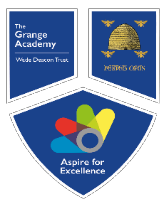 The Grange AcademyWade Deacon Trust											 	Please turn over…………Aspire for Excellence’The Grange AcademyWade Deacon TrustPlease return the completed application form to:The Grange Academy, Latham Avenue, Runcorn WA7 5DXTelephone number: 01928 562660Email: info@thegrange.com‘Aspire for Excellence’Nursery Place Application FormNursery Place Application FormNursery Place Application FormNursery Place Application Form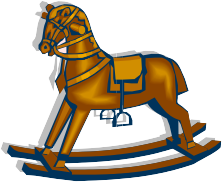 Child's Basic DetailsChild's Basic DetailsChild's Basic DetailsChild's Basic DetailsChild's Basic DetailsChild's Basic DetailsForename/sLegal SurnamePreferred surnameDate of BirthGenderGenderGenderMale / FemaleHouse numberStreetTownPost codeName of Previous/Current Nursery your child has/is attending:Name of Previous/Current Nursery your child has/is attending:Name of Previous/Current Nursery your child has/is attending:Children are eligible to start nursery the term after they are three.  Please tick – my child will commence nursery September term  January term  April term Children are eligible to start nursery the term after they are three.  Please tick – my child will commence nursery September term  January term  April term Children are eligible to start nursery the term after they are three.  Please tick – my child will commence nursery September term  January term  April term Children are eligible to start nursery the term after they are three.  Please tick – my child will commence nursery September term  January term  April term Children are eligible to start nursery the term after they are three.  Please tick – my child will commence nursery September term  January term  April term Children are eligible to start nursery the term after they are three.  Please tick – my child will commence nursery September term  January term  April term The Grange Academy Nursery will require additional information regarding your child which will be sought on admission.The Grange Academy Nursery will require additional information regarding your child which will be sought on admission.The Grange Academy Nursery will require additional information regarding your child which will be sought on admission.The Grange Academy Nursery will require additional information regarding your child which will be sought on admission.The Grange Academy Nursery will require additional information regarding your child which will be sought on admission.The Grange Academy Nursery will require additional information regarding your child which will be sought on admission.Parent/Carer 1(with parental responsibility)Mr / Mrs / Miss / Ms / OtherForenameSurnameRelationship to childTelephone numberMobile numberEmail addressAddress (if different to thechild) - must include postcodeName and age of siblingsat our schoolI understand that I must show a copy of my child’s birth certificate to school before she/hestarts, as it is a government requirement.I would like to apply for a place at The Grange School Nursery for my son/daughter:  Morning sessions 8.30am to 11.30am (Monday to Friday)  Afternoon sessions 12.15pm to 3.15pm (Monday to Friday)  Both morning and afternoon sessions (Monday to Friday) Staff will do their best to accommodate your preferred times, however, this will depend on availability.Signed:			(Parent/Carer)  Date:I understand that I must show a copy of my child’s birth certificate to school before she/hestarts, as it is a government requirement.I would like to apply for a place at The Grange School Nursery for my son/daughter:  Morning sessions 8.30am to 11.30am (Monday to Friday)  Afternoon sessions 12.15pm to 3.15pm (Monday to Friday)  Both morning and afternoon sessions (Monday to Friday) Staff will do their best to accommodate your preferred times, however, this will depend on availability.Signed:			(Parent/Carer)  Date: